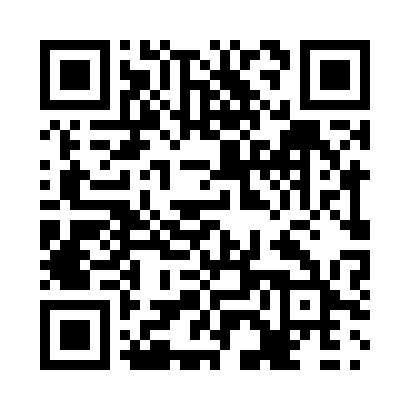 Prayer times for Glen Huron, Ontario, CanadaWed 1 May 2024 - Fri 31 May 2024High Latitude Method: Angle Based RulePrayer Calculation Method: Islamic Society of North AmericaAsar Calculation Method: HanafiPrayer times provided by https://www.salahtimes.comDateDayFajrSunriseDhuhrAsrMaghribIsha1Wed4:386:111:186:188:259:592Thu4:366:091:186:188:2710:003Fri4:346:081:186:198:2810:024Sat4:326:061:176:208:2910:045Sun4:306:051:176:208:3010:056Mon4:286:041:176:218:3110:077Tue4:276:021:176:228:3310:098Wed4:256:011:176:228:3410:119Thu4:236:001:176:238:3510:1210Fri4:215:591:176:248:3610:1411Sat4:205:571:176:248:3710:1612Sun4:185:561:176:258:3810:1713Mon4:165:551:176:268:4010:1914Tue4:145:541:176:268:4110:2115Wed4:135:531:176:278:4210:2216Thu4:115:521:176:288:4310:2417Fri4:105:511:176:288:4410:2618Sat4:085:501:176:298:4510:2719Sun4:075:491:176:308:4610:2920Mon4:055:481:176:308:4710:3021Tue4:045:471:176:318:4810:3222Wed4:025:461:176:318:4910:3323Thu4:015:451:186:328:5010:3524Fri4:005:451:186:338:5110:3725Sat3:585:441:186:338:5210:3826Sun3:575:431:186:348:5310:3927Mon3:565:421:186:348:5410:4128Tue3:555:421:186:358:5510:4229Wed3:535:411:186:368:5610:4430Thu3:525:401:186:368:5710:4531Fri3:515:401:196:378:5810:46